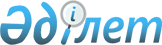 О переименовании улицРешение акима поселка Сексеул Аральского района Кызылординской области от 19 декабря 2019 года № 157. Зарегистрировано Департаментом юстиции Кызылординской области 20 декабря 2019 года № 7034
      В соответствии с подпунктом 4 статьи 14 Закона Республики Казахстан от 8 декабря 1993 года "Об административно-территориальном устройстве Республики Казахстан" и заключением Областной ономастической комиссии № 1 от 19 сентября 2019 года, аким поселка Саксаульск РЕШИЛ:
      1. Переименовать следующие улицы поселка Саксаульск:
      1) улицу Степная именем "Ахметжан Бижанов";
      2) улицу Деповская именем "Қалы Есеев".
      2. Настоящее решение вводится в действие по истечении десяти календарных дней после дня первого официального опубликования.
					© 2012. РГП на ПХВ «Институт законодательства и правовой информации Республики Казахстан» Министерства юстиции Республики Казахстан
				
      Аким поселка Саксаульск

С. Турешов
